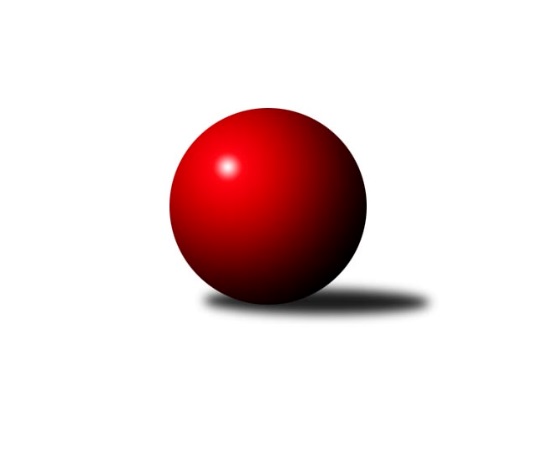 Č.10Ročník 2010/2011	7.5.2024 Krajský přebor OL  2010/2011Statistika 10. kolaTabulka družstev:		družstvo	záp	výh	rem	proh	skore	sety	průměr	body	plné	dorážka	chyby	1.	TJ Pozemstav Prostějov	9	7	0	2	93 : 51 	(64.5 : 43.5)	2440	14	1710	730	42.3	2.	TJ Kovohutě Břidličná ˝A˝	10	7	0	3	96 : 64 	(59.0 : 61.0)	2424	14	1690	734	30.3	3.	TJ Tatran Litovel	9	6	0	3	89 : 55 	(62.5 : 44.5)	2384	12	1648	735	39.3	4.	KKŽ Šternberk ˝A˝	11	6	0	5	99 : 77 	(76.0 : 56.0)	2412	12	1689	723	38.6	5.	TJ Sokol Mohelnice	11	5	2	4	87 : 89 	(67.0 : 65.0)	2495	12	1722	772	39.8	6.	SK Olomouc Sigma MŽ	9	5	0	4	80 : 64 	(58.0 : 50.0)	2522	10	1756	766	38.2	7.	TJ Horní Benešov ˝E˝	10	4	1	5	84 : 76 	(58.5 : 61.5)	2417	9	1701	716	42.5	8.	KK Šumperk ˝C˝	9	4	0	5	69 : 75 	(46.0 : 62.0)	2452	8	1692	760	39.3	9.	KK Zábřeh  ˝C˝	9	4	0	5	67 : 77 	(48.0 : 59.0)	2453	8	1701	752	37.1	10.	TJ Kovohutě Břidličná ˝B˝	9	3	2	4	65 : 79 	(55.0 : 53.0)	2376	8	1672	704	43.9	11.	Spartak Přerov ˝C˝	9	3	0	6	64 : 80 	(52.5 : 55.5)	2505	6	1741	764	29	12.	KK PEPINO Bruntál	10	3	0	7	57 : 103 	(56.5 : 63.5)	2388	6	1697	691	52.4	13.	SKK Jeseník ˝B˝	9	2	1	6	42 : 102 	(39.5 : 68.5)	2411	5	1684	727	44.8Tabulka doma:		družstvo	záp	výh	rem	proh	skore	sety	průměr	body	maximum	minimum	1.	TJ Kovohutě Břidličná ˝A˝	5	5	0	0	66 : 14 	(35.5 : 24.5)	2516	10	2549	2449	2.	TJ Tatran Litovel	5	5	0	0	63 : 17 	(40.0 : 20.0)	2578	10	2666	2488	3.	TJ Pozemstav Prostějov	5	5	0	0	62 : 18 	(39.5 : 20.5)	2503	10	2618	2457	4.	TJ Sokol Mohelnice	5	4	1	0	54 : 26 	(35.0 : 25.0)	2565	9	2648	2433	5.	SK Olomouc Sigma MŽ	4	4	0	0	56 : 8 	(33.0 : 15.0)	2567	8	2601	2512	6.	KK Zábřeh  ˝C˝	4	4	0	0	45 : 19 	(21.5 : 25.5)	2430	8	2522	2245	7.	KKŽ Šternberk ˝A˝	6	4	0	2	55 : 41 	(40.5 : 31.5)	2489	8	2649	2383	8.	TJ Kovohutě Břidličná ˝B˝	5	3	2	0	47 : 33 	(35.0 : 25.0)	2431	8	2473	2390	9.	Spartak Přerov ˝C˝	4	3	0	1	44 : 20 	(28.5 : 19.5)	2638	6	2691	2578	10.	KK Šumperk ˝C˝	5	3	0	2	49 : 31 	(28.5 : 31.5)	2544	6	2611	2518	11.	KK PEPINO Bruntál	6	3	0	3	46 : 50 	(37.5 : 34.5)	2245	6	2281	2160	12.	TJ Horní Benešov ˝E˝	4	2	0	2	35 : 29 	(21.0 : 27.0)	2426	4	2486	2351	13.	SKK Jeseník ˝B˝	4	2	0	2	24 : 40 	(20.5 : 27.5)	2364	4	2419	2285Tabulka venku:		družstvo	záp	výh	rem	proh	skore	sety	průměr	body	maximum	minimum	1.	TJ Horní Benešov ˝E˝	6	2	1	3	49 : 47 	(37.5 : 34.5)	2415	5	2464	2356	2.	KKŽ Šternberk ˝A˝	5	2	0	3	44 : 36 	(35.5 : 24.5)	2396	4	2531	2262	3.	TJ Pozemstav Prostějov	4	2	0	2	31 : 33 	(25.0 : 23.0)	2425	4	2512	2277	4.	TJ Kovohutě Břidličná ˝A˝	5	2	0	3	30 : 50 	(23.5 : 36.5)	2414	4	2546	2263	5.	TJ Sokol Mohelnice	6	1	1	4	33 : 63 	(32.0 : 40.0)	2481	3	2627	2342	6.	TJ Tatran Litovel	4	1	0	3	26 : 38 	(22.5 : 24.5)	2335	2	2573	2092	7.	KK Šumperk ˝C˝	4	1	0	3	20 : 44 	(17.5 : 30.5)	2429	2	2603	2179	8.	SK Olomouc Sigma MŽ	5	1	0	4	24 : 56 	(25.0 : 35.0)	2513	2	2634	2382	9.	SKK Jeseník ˝B˝	5	0	1	4	18 : 62 	(19.0 : 41.0)	2420	1	2484	2352	10.	TJ Kovohutě Břidličná ˝B˝	4	0	0	4	18 : 46 	(20.0 : 28.0)	2363	0	2438	2203	11.	KK Zábřeh  ˝C˝	5	0	0	5	22 : 58 	(26.5 : 33.5)	2458	0	2575	2397	12.	Spartak Přerov ˝C˝	5	0	0	5	20 : 60 	(24.0 : 36.0)	2479	0	2596	2398	13.	KK PEPINO Bruntál	4	0	0	4	11 : 53 	(19.0 : 29.0)	2423	0	2479	2349Tabulka podzimní části:		družstvo	záp	výh	rem	proh	skore	sety	průměr	body	doma	venku	1.	TJ Pozemstav Prostějov	9	7	0	2	93 : 51 	(64.5 : 43.5)	2440	14 	5 	0 	0 	2 	0 	2	2.	TJ Kovohutě Břidličná ˝A˝	10	7	0	3	96 : 64 	(59.0 : 61.0)	2424	14 	5 	0 	0 	2 	0 	3	3.	TJ Tatran Litovel	9	6	0	3	89 : 55 	(62.5 : 44.5)	2384	12 	5 	0 	0 	1 	0 	3	4.	KKŽ Šternberk ˝A˝	11	6	0	5	99 : 77 	(76.0 : 56.0)	2412	12 	4 	0 	2 	2 	0 	3	5.	TJ Sokol Mohelnice	11	5	2	4	87 : 89 	(67.0 : 65.0)	2495	12 	4 	1 	0 	1 	1 	4	6.	SK Olomouc Sigma MŽ	9	5	0	4	80 : 64 	(58.0 : 50.0)	2522	10 	4 	0 	0 	1 	0 	4	7.	TJ Horní Benešov ˝E˝	10	4	1	5	84 : 76 	(58.5 : 61.5)	2417	9 	2 	0 	2 	2 	1 	3	8.	KK Šumperk ˝C˝	9	4	0	5	69 : 75 	(46.0 : 62.0)	2452	8 	3 	0 	2 	1 	0 	3	9.	KK Zábřeh  ˝C˝	9	4	0	5	67 : 77 	(48.0 : 59.0)	2453	8 	4 	0 	0 	0 	0 	5	10.	TJ Kovohutě Břidličná ˝B˝	9	3	2	4	65 : 79 	(55.0 : 53.0)	2376	8 	3 	2 	0 	0 	0 	4	11.	Spartak Přerov ˝C˝	9	3	0	6	64 : 80 	(52.5 : 55.5)	2505	6 	3 	0 	1 	0 	0 	5	12.	KK PEPINO Bruntál	10	3	0	7	57 : 103 	(56.5 : 63.5)	2388	6 	3 	0 	3 	0 	0 	4	13.	SKK Jeseník ˝B˝	9	2	1	6	42 : 102 	(39.5 : 68.5)	2411	5 	2 	0 	2 	0 	1 	4Tabulka jarní části:		družstvo	záp	výh	rem	proh	skore	sety	průměr	body	doma	venku	1.	KK Šumperk ˝C˝	0	0	0	0	0 : 0 	(0.0 : 0.0)	0	0 	0 	0 	0 	0 	0 	0 	2.	KKŽ Šternberk ˝A˝	0	0	0	0	0 : 0 	(0.0 : 0.0)	0	0 	0 	0 	0 	0 	0 	0 	3.	SKK Jeseník ˝B˝	0	0	0	0	0 : 0 	(0.0 : 0.0)	0	0 	0 	0 	0 	0 	0 	0 	4.	KK Zábřeh  ˝C˝	0	0	0	0	0 : 0 	(0.0 : 0.0)	0	0 	0 	0 	0 	0 	0 	0 	5.	KK PEPINO Bruntál	0	0	0	0	0 : 0 	(0.0 : 0.0)	0	0 	0 	0 	0 	0 	0 	0 	6.	TJ Kovohutě Břidličná ˝A˝	0	0	0	0	0 : 0 	(0.0 : 0.0)	0	0 	0 	0 	0 	0 	0 	0 	7.	TJ Kovohutě Břidličná ˝B˝	0	0	0	0	0 : 0 	(0.0 : 0.0)	0	0 	0 	0 	0 	0 	0 	0 	8.	TJ Pozemstav Prostějov	0	0	0	0	0 : 0 	(0.0 : 0.0)	0	0 	0 	0 	0 	0 	0 	0 	9.	TJ Tatran Litovel	0	0	0	0	0 : 0 	(0.0 : 0.0)	0	0 	0 	0 	0 	0 	0 	0 	10.	TJ Sokol Mohelnice	0	0	0	0	0 : 0 	(0.0 : 0.0)	0	0 	0 	0 	0 	0 	0 	0 	11.	SK Olomouc Sigma MŽ	0	0	0	0	0 : 0 	(0.0 : 0.0)	0	0 	0 	0 	0 	0 	0 	0 	12.	TJ Horní Benešov ˝E˝	0	0	0	0	0 : 0 	(0.0 : 0.0)	0	0 	0 	0 	0 	0 	0 	0 	13.	Spartak Přerov ˝C˝	0	0	0	0	0 : 0 	(0.0 : 0.0)	0	0 	0 	0 	0 	0 	0 	0 Zisk bodů pro družstvo:		jméno hráče	družstvo	body	zápasy	v %	dílčí body	sety	v %	1.	Jakub Mokoš 	TJ Tatran Litovel 	18	/	9	(100%)		/		(%)	2.	Emil Pick 	KKŽ Šternberk ˝A˝ 	16	/	10	(80%)		/		(%)	3.	Pavel  Ďuriš ml. 	KKŽ Šternberk ˝A˝ 	16	/	11	(73%)		/		(%)	4.	Martin Zaoral 	TJ Pozemstav Prostějov 	14	/	9	(78%)		/		(%)	5.	Zdeněk Fiury st. st.	TJ Kovohutě Břidličná ˝B˝ 	14	/	9	(78%)		/		(%)	6.	Břetislav Sobota 	SK Olomouc Sigma MŽ 	14	/	9	(78%)		/		(%)	7.	Marek Ollinger 	KK Zábřeh  ˝C˝ 	14	/	9	(78%)		/		(%)	8.	Miroslav Hyc 	SK Olomouc Sigma MŽ 	14	/	9	(78%)		/		(%)	9.	Jiří Večeřa 	TJ Kovohutě Břidličná ˝A˝ 	14	/	10	(70%)		/		(%)	10.	Jaromír Martiník 	TJ Horní Benešov ˝E˝ 	14	/	10	(70%)		/		(%)	11.	Petr Pick 	KKŽ Šternberk ˝A˝ 	13	/	8	(81%)		/		(%)	12.	Tomáš Janalík 	KK PEPINO Bruntál 	13	/	10	(65%)		/		(%)	13.	Eva Růžičková 	TJ Pozemstav Prostějov 	12	/	8	(75%)		/		(%)	14.	Rostislav Krejčí 	TJ Sokol Mohelnice 	12	/	8	(75%)		/		(%)	15.	Rostislav Petřík 	Spartak Přerov ˝C˝ 	12	/	9	(67%)		/		(%)	16.	František Baslar 	SK Olomouc Sigma MŽ 	12	/	9	(67%)		/		(%)	17.	Jaroslav Pěcha 	Spartak Přerov ˝C˝ 	12	/	9	(67%)		/		(%)	18.	Čestmír Řepka 	TJ Kovohutě Břidličná ˝A˝ 	12	/	10	(60%)		/		(%)	19.	Jana Martiníková 	TJ Horní Benešov ˝E˝ 	12	/	10	(60%)		/		(%)	20.	Martin Sedlář 	KK Šumperk ˝C˝ 	11	/	8	(69%)		/		(%)	21.	Stanislav Brosinger 	TJ Tatran Litovel 	10	/	5	(100%)		/		(%)	22.	Leoš Řepka 	TJ Kovohutě Břidličná ˝A˝ 	10	/	7	(71%)		/		(%)	23.	Jaromír Janošec 	TJ Tatran Litovel 	10	/	7	(71%)		/		(%)	24.	Jaromír Vondra 	KK Šumperk ˝C˝ 	10	/	7	(71%)		/		(%)	25.	Josef Sitta st. 	KK Zábřeh  ˝C˝ 	10	/	8	(63%)		/		(%)	26.	Tomáš Fiury 	TJ Kovohutě Břidličná ˝A˝ 	10	/	8	(63%)		/		(%)	27.	Jiří Malíšek 	SK Olomouc Sigma MŽ 	10	/	9	(56%)		/		(%)	28.	Zdeňka Habartová 	TJ Horní Benešov ˝E˝ 	10	/	9	(56%)		/		(%)	29.	Karel Kučera 	SKK Jeseník ˝B˝ 	10	/	9	(56%)		/		(%)	30.	Jiří Procházka 	TJ Kovohutě Břidličná ˝A˝ 	10	/	9	(56%)		/		(%)	31.	Alexandr Rájoš 	KK Šumperk ˝C˝ 	10	/	9	(56%)		/		(%)	32.	Jindřich Gavenda 	KKŽ Šternberk ˝A˝ 	10	/	10	(50%)		/		(%)	33.	Jan Doseděl 	TJ Kovohutě Břidličná ˝A˝ 	10	/	10	(50%)		/		(%)	34.	Jaroslav Jílek 	TJ Sokol Mohelnice 	10	/	11	(45%)		/		(%)	35.	Zdeněk Šebesta 	TJ Sokol Mohelnice 	9	/	11	(41%)		/		(%)	36.	Ondřej Pospíšil 	TJ Sokol Mohelnice 	8	/	5	(80%)		/		(%)	37.	Jiří Kohoutek 	Spartak Přerov ˝C˝ 	8	/	5	(80%)		/		(%)	38.	Stanislav Feike 	TJ Pozemstav Prostějov 	8	/	6	(67%)		/		(%)	39.	Ludovít Kumi 	TJ Sokol Mohelnice 	8	/	6	(67%)		/		(%)	40.	Jiří Hradílek 	Spartak Přerov ˝C˝ 	8	/	7	(57%)		/		(%)	41.	Jan Kriwenky 	TJ Horní Benešov ˝E˝ 	8	/	8	(50%)		/		(%)	42.	Lukáš Janalík 	KK PEPINO Bruntál 	8	/	8	(50%)		/		(%)	43.	Martin Kaduk 	KK PEPINO Bruntál 	8	/	9	(44%)		/		(%)	44.	Zdeněk Chmela st. st.	TJ Kovohutě Břidličná ˝B˝ 	8	/	9	(44%)		/		(%)	45.	Václav Kupka 	KK Zábřeh  ˝C˝ 	8	/	9	(44%)		/		(%)	46.	Zdeněk Chmela ml.	TJ Kovohutě Břidličná ˝B˝ 	8	/	9	(44%)		/		(%)	47.	Zdeněk Vojáček 	KKŽ Šternberk ˝A˝ 	7	/	6	(58%)		/		(%)	48.	Jiří Koutný 	TJ Pozemstav Prostějov 	7	/	7	(50%)		/		(%)	49.	Miroslav Talášek 	TJ Tatran Litovel 	6	/	4	(75%)		/		(%)	50.	Rostislav  Cundrla 	SKK Jeseník ˝B˝ 	6	/	5	(60%)		/		(%)	51.	Luděk Zeman 	TJ Horní Benešov ˝E˝ 	6	/	5	(60%)		/		(%)	52.	Ludvík Vymazal 	TJ Tatran Litovel 	6	/	5	(60%)		/		(%)	53.	Václav Kovařík 	TJ Pozemstav Prostějov 	6	/	6	(50%)		/		(%)	54.	Josef Suchan 	KK Šumperk ˝C˝ 	6	/	6	(50%)		/		(%)	55.	Petr Otáhal 	TJ Kovohutě Břidličná ˝B˝ 	6	/	7	(43%)		/		(%)	56.	Jan Stískal 	TJ Pozemstav Prostějov 	6	/	7	(43%)		/		(%)	57.	Miroslav Mrkos 	KK Šumperk ˝C˝ 	6	/	7	(43%)		/		(%)	58.	Jana Fousková 	SKK Jeseník ˝B˝ 	6	/	7	(43%)		/		(%)	59.	Miroslav Adámek 	TJ Pozemstav Prostějov 	6	/	7	(43%)		/		(%)	60.	Pavel Štěpaník 	TJ Horní Benešov ˝E˝ 	6	/	7	(43%)		/		(%)	61.	František Ocelák 	KK PEPINO Bruntál 	6	/	8	(38%)		/		(%)	62.	Zdeněk Sobota 	TJ Sokol Mohelnice 	6	/	8	(38%)		/		(%)	63.	Václav Šubert 	KKŽ Šternberk ˝A˝ 	6	/	8	(38%)		/		(%)	64.	Jaromír Rabenseifner 	KK Šumperk ˝C˝ 	6	/	8	(38%)		/		(%)	65.	Věra Urbášková 	KK Zábřeh  ˝C˝ 	6	/	8	(38%)		/		(%)	66.	Jaromíra Smejkalová 	SKK Jeseník ˝B˝ 	6	/	9	(33%)		/		(%)	67.	Vladimír Štrbík 	TJ Kovohutě Břidličná ˝B˝ 	5	/	8	(31%)		/		(%)	68.	Jiří Baslar 	SK Olomouc Sigma MŽ 	4	/	3	(67%)		/		(%)	69.	Zdeněk Fiury ml. ml.	TJ Kovohutě Břidličná ˝B˝ 	4	/	3	(67%)		/		(%)	70.	Dagmar Jílková 	TJ Sokol Mohelnice 	4	/	4	(50%)		/		(%)	71.	Tomáš Potácel 	TJ Sokol Mohelnice 	4	/	4	(50%)		/		(%)	72.	Jiří Karafiát 	KK Zábřeh  ˝C˝ 	4	/	5	(40%)		/		(%)	73.	Jaroslav Ďulík 	TJ Tatran Litovel 	4	/	6	(33%)		/		(%)	74.	Kamil Kovařík 	TJ Horní Benešov ˝E˝ 	4	/	6	(33%)		/		(%)	75.	Petr Malíšek 	SK Olomouc Sigma MŽ 	4	/	6	(33%)		/		(%)	76.	Jaroslav Krejčí 	Spartak Přerov ˝C˝ 	4	/	6	(33%)		/		(%)	77.	Zdeněk Hrabánek 	KK Šumperk ˝C˝ 	4	/	6	(33%)		/		(%)	78.	Jiří Srovnal 	KK Zábřeh  ˝C˝ 	4	/	6	(33%)		/		(%)	79.	Josef Veselý 	TJ Kovohutě Břidličná ˝B˝ 	4	/	9	(22%)		/		(%)	80.	Pavel Smejkal 	KKŽ Šternberk ˝A˝ 	3	/	5	(30%)		/		(%)	81.	Jan Kolář 	KK Zábřeh  ˝C˝ 	3	/	6	(25%)		/		(%)	82.	Jaroslav Vidim 	TJ Tatran Litovel 	3	/	6	(25%)		/		(%)	83.	Ondřej Machút 	SK Olomouc Sigma MŽ 	2	/	1	(100%)		/		(%)	84.	Olga Kiziridisová 	KK PEPINO Bruntál 	2	/	1	(100%)		/		(%)	85.	Jaroslav Navrátil 	TJ Tatran Litovel 	2	/	1	(100%)		/		(%)	86.	Richard Janalík 	KK PEPINO Bruntál 	2	/	1	(100%)		/		(%)	87.	Martin Truxa 	TJ Tatran Litovel 	2	/	1	(100%)		/		(%)	88.	František Hajduk 	TJ Pozemstav Prostějov 	2	/	1	(100%)		/		(%)	89.	Petr Kozák 	TJ Horní Benešov ˝E˝ 	2	/	1	(100%)		/		(%)	90.	Jan Hnilo 	TJ Kovohutě Břidličná ˝A˝ 	2	/	1	(100%)		/		(%)	91.	Zdeněk Chudožilov 	TJ Pozemstav Prostějov 	2	/	1	(100%)		/		(%)	92.	Václav Gřešek 	KKŽ Šternberk ˝A˝ 	2	/	1	(100%)		/		(%)	93.	Přemysl Janalík 	KK PEPINO Bruntál 	2	/	1	(100%)		/		(%)	94.	Jiří Vrba 	SKK Jeseník ˝B˝ 	2	/	1	(100%)		/		(%)	95.	Miloslav  Petrů 	TJ Horní Benešov ˝E˝ 	2	/	2	(50%)		/		(%)	96.	Pavel Černohous 	TJ Pozemstav Prostějov 	2	/	2	(50%)		/		(%)	97.	Martin Zavacký 	SKK Jeseník ˝B˝ 	2	/	3	(33%)		/		(%)	98.	Iveta Krejčová 	TJ Sokol Mohelnice 	2	/	3	(33%)		/		(%)	99.	Miroslav Sigmund 	TJ Tatran Litovel 	2	/	3	(33%)		/		(%)	100.	Václav Pumprla 	Spartak Přerov ˝C˝ 	2	/	4	(25%)		/		(%)	101.	Michal Symerský 	Spartak Přerov ˝C˝ 	2	/	4	(25%)		/		(%)	102.	David Janušík 	Spartak Přerov ˝C˝ 	2	/	5	(20%)		/		(%)	103.	Jiří Pospíšil 	KKŽ Šternberk ˝A˝ 	2	/	6	(17%)		/		(%)	104.	Eva Křápková 	SKK Jeseník ˝B˝ 	2	/	8	(13%)		/		(%)	105.	Josef Novotný 	KK PEPINO Bruntál 	2	/	9	(11%)		/		(%)	106.	Pavel Dvořák 	KK PEPINO Bruntál 	2	/	10	(10%)		/		(%)	107.	František Habrman 	TJ Kovohutě Břidličná ˝A˝ 	0	/	1	(0%)		/		(%)	108.	Luboš Blinka 	TJ Tatran Litovel 	0	/	1	(0%)		/		(%)	109.	Jiří Vrobel 	TJ Tatran Litovel 	0	/	1	(0%)		/		(%)	110.	Petr Šrot 	KK Šumperk ˝C˝ 	0	/	1	(0%)		/		(%)	111.	František Langer 	KK Zábřeh  ˝C˝ 	0	/	1	(0%)		/		(%)	112.	Jaroslav Rabenseifer st. 	KK Šumperk ˝C˝ 	0	/	1	(0%)		/		(%)	113.	Miroslav Žahour 	SK Olomouc Sigma MŽ 	0	/	1	(0%)		/		(%)	114.	Jaroslav Černošek 	SK Olomouc Sigma MŽ 	0	/	1	(0%)		/		(%)	115.	Ivo Mrhal st.	TJ Kovohutě Břidličná ˝A˝ 	0	/	1	(0%)		/		(%)	116.	Milan Volf 	KK PEPINO Bruntál 	0	/	1	(0%)		/		(%)	117.	Pavel Kubík 	Spartak Přerov ˝C˝ 	0	/	1	(0%)		/		(%)	118.	Milan Král 	SK Olomouc Sigma MŽ 	0	/	1	(0%)		/		(%)	119.	Jaroslav Zelinka 	TJ Kovohutě Břidličná ˝A˝ 	0	/	1	(0%)		/		(%)	120.	Zdeněk Janoud 	SKK Jeseník ˝B˝ 	0	/	1	(0%)		/		(%)	121.	Dušan Sedláček 	TJ Sokol Mohelnice 	0	/	2	(0%)		/		(%)	122.	Anna Dosedělová 	TJ Kovohutě Břidličná ˝A˝ 	0	/	2	(0%)		/		(%)	123.	Zdenek Hudec 	KK PEPINO Bruntál 	0	/	2	(0%)		/		(%)	124.	Jaroslav Navrátil 	SKK Jeseník ˝B˝ 	0	/	2	(0%)		/		(%)	125.	Renata Semlerová 	TJ Sokol Mohelnice 	0	/	2	(0%)		/		(%)	126.	Pavel Hrnčíř 	TJ Horní Benešov ˝E˝ 	0	/	2	(0%)		/		(%)	127.	Anna Drlíková 	TJ Sokol Mohelnice 	0	/	2	(0%)		/		(%)	128.	Pavel Jüngling 	SK Olomouc Sigma MŽ 	0	/	5	(0%)		/		(%)	129.	Petr  Šulák ml. 	SKK Jeseník ˝B˝ 	0	/	9	(0%)		/		(%)Průměry na kuželnách:		kuželna	průměr	plné	dorážka	chyby	výkon na hráče	1.	TJ Spartak Přerov, 1-6	2605	1773	831	33.1	(434.2)	2.	KK Šumperk, 1-4	2544	1753	791	36.9	(424.1)	3.	TJ MEZ Mohelnice, 1-2	2537	1763	774	39.1	(422.9)	4.	TJ Tatran Litovel, 1-2	2528	1749	778	41.0	(421.4)	5.	SK Sigma MŽ Olomouc, 1-2	2482	1727	754	42.1	(413.8)	6.	KKŽ Šternberk, 1-2	2476	1712	763	36.9	(412.7)	7.	TJ  Prostějov, 1-4	2463	1711	752	42.3	(410.6)	8.	TJ Kovohutě Břidličná, 1-2	2441	1686	754	31.7	(406.9)	9.	 Horní Benešov, 1-4	2437	1718	719	45.9	(406.3)	10.	KK Zábřeh, 1-4	2397	1662	734	37.4	(399.5)	11.	SKK Jeseník, 1-4	2372	1659	713	41.1	(395.4)	12.	KK Pepino Bruntál, 1-2	2237	1585	652	53.7	(372.9)Nejlepší výkony na kuželnách:TJ Spartak Přerov, 1-6Spartak Přerov ˝C˝	2691	4. kolo	František Baslar 	SK Olomouc Sigma MŽ	500	7. koloSpartak Přerov ˝C˝	2683	7. kolo	Jiří Kohoutek 	Spartak Přerov ˝C˝	474	4. koloSK Olomouc Sigma MŽ	2634	7. kolo	Václav Pumprla 	Spartak Přerov ˝C˝	469	7. koloKK Šumperk ˝C˝	2603	10. kolo	Jiří Hradílek 	Spartak Přerov ˝C˝	468	4. koloSpartak Přerov ˝C˝	2601	10. kolo	Jakub Mokoš 	TJ Tatran Litovel	468	5. koloSpartak Přerov ˝C˝	2578	5. kolo	Jiří Kohoutek 	Spartak Přerov ˝C˝	466	7. koloTJ Tatran Litovel	2573	5. kolo	Jaromír Janošec 	TJ Tatran Litovel	464	5. koloKK PEPINO Bruntál	2479	4. kolo	Miroslav Mrkos 	KK Šumperk ˝C˝	461	10. kolo		. kolo	Jaroslav Krejčí 	Spartak Přerov ˝C˝	460	7. kolo		. kolo	Rostislav Petřík 	Spartak Přerov ˝C˝	459	5. koloKK Šumperk, 1-4TJ Sokol Mohelnice	2627	4. kolo	Ondřej Pospíšil 	TJ Sokol Mohelnice	501	4. koloKK Šumperk ˝C˝	2611	5. kolo	Rostislav  Cundrla 	SKK Jeseník ˝B˝	484	2. koloKK Zábřeh  ˝C˝	2575	5. kolo	Josef Suchan 	KK Šumperk ˝C˝	466	5. koloTJ Kovohutě Břidličná ˝A˝	2546	7. kolo	Jiří Procházka 	TJ Kovohutě Břidličná ˝A˝	465	7. koloKK Šumperk ˝C˝	2541	9. kolo	Rostislav Krejčí 	TJ Sokol Mohelnice	464	4. koloKK Šumperk ˝C˝	2530	2. kolo	Alexandr Rájoš 	KK Šumperk ˝C˝	455	9. koloKK Šumperk ˝C˝	2519	7. kolo	Martin Zaoral 	TJ Pozemstav Prostějov	454	9. koloKK Šumperk ˝C˝	2518	4. kolo	Alexandr Rájoš 	KK Šumperk ˝C˝	451	5. koloTJ Pozemstav Prostějov	2497	9. kolo	Martin Sedlář 	KK Šumperk ˝C˝	446	7. koloSKK Jeseník ˝B˝	2484	2. kolo	Jan Kolář 	KK Zábřeh  ˝C˝	444	5. koloTJ MEZ Mohelnice, 1-2TJ Sokol Mohelnice	2648	3. kolo	Ondřej Pospíšil 	TJ Sokol Mohelnice	499	3. koloTJ Sokol Mohelnice	2633	1. kolo	Zdeněk Šebesta 	TJ Sokol Mohelnice	469	8. koloSK Olomouc Sigma MŽ	2600	1. kolo	Ondřej Pospíšil 	TJ Sokol Mohelnice	469	1. koloSpartak Přerov ˝C˝	2596	3. kolo	Miroslav Hyc 	SK Olomouc Sigma MŽ	457	1. koloTJ Sokol Mohelnice	2579	10. kolo	Jaroslav Pěcha 	Spartak Přerov ˝C˝	457	3. koloTJ Sokol Mohelnice	2530	8. kolo	Zdeněk Sobota 	TJ Sokol Mohelnice	456	1. koloSKK Jeseník ˝B˝	2481	10. kolo	František Baslar 	SK Olomouc Sigma MŽ	455	1. koloTJ Horní Benešov ˝E˝	2444	6. kolo	Břetislav Sobota 	SK Olomouc Sigma MŽ	455	1. koloTJ Sokol Mohelnice	2433	6. kolo	Jaroslav Jílek 	TJ Sokol Mohelnice	453	10. koloKK Zábřeh  ˝C˝	2431	8. kolo	Rostislav Krejčí 	TJ Sokol Mohelnice	449	3. koloTJ Tatran Litovel, 1-2TJ Tatran Litovel	2666	7. kolo	Jakub Mokoš 	TJ Tatran Litovel	485	7. koloTJ Tatran Litovel	2605	6. kolo	Jakub Mokoš 	TJ Tatran Litovel	470	1. koloTJ Tatran Litovel	2588	9. kolo	Jakub Mokoš 	TJ Tatran Litovel	460	9. koloTJ Tatran Litovel	2545	1. kolo	Martin Sedlář 	KK Šumperk ˝C˝	457	1. koloKK Šumperk ˝C˝	2539	1. kolo	Stanislav Brosinger 	TJ Tatran Litovel	457	6. koloKKŽ Šternberk ˝A˝	2531	6. kolo	Stanislav Brosinger 	TJ Tatran Litovel	456	9. koloTJ Tatran Litovel	2488	3. kolo	Miroslav Talášek 	TJ Tatran Litovel	456	7. koloTJ Sokol Mohelnice	2486	9. kolo	Ludvík Vymazal 	TJ Tatran Litovel	454	7. koloSKK Jeseník ˝B˝	2426	7. kolo	Jaroslav Vidim 	TJ Tatran Litovel	451	6. koloTJ Kovohutě Břidličná ˝B˝	2407	3. kolo	Petr Pick 	KKŽ Šternberk ˝A˝	451	6. koloSK Sigma MŽ Olomouc, 1-2SK Olomouc Sigma MŽ	2601	10. kolo	Petr Malíšek 	SK Olomouc Sigma MŽ	472	10. koloSK Olomouc Sigma MŽ	2583	6. kolo	František Baslar 	SK Olomouc Sigma MŽ	468	8. koloSK Olomouc Sigma MŽ	2570	8. kolo	Miroslav Hyc 	SK Olomouc Sigma MŽ	462	2. koloSK Olomouc Sigma MŽ	2512	2. kolo	Jiří Malíšek 	SK Olomouc Sigma MŽ	452	6. koloTJ Kovohutě Břidličná ˝B˝	2438	10. kolo	Eva Růžičková 	TJ Pozemstav Prostějov	450	6. koloTJ Pozemstav Prostějov	2413	6. kolo	Jiří Baslar 	SK Olomouc Sigma MŽ	445	6. koloKK Šumperk ˝C˝	2394	8. kolo	Miroslav Hyc 	SK Olomouc Sigma MŽ	443	6. koloKK PEPINO Bruntál	2349	2. kolo	František Baslar 	SK Olomouc Sigma MŽ	442	10. kolo		. kolo	František Baslar 	SK Olomouc Sigma MŽ	440	6. kolo		. kolo	Miroslav Hyc 	SK Olomouc Sigma MŽ	436	10. koloKKŽ Šternberk, 1-2KKŽ Šternberk ˝A˝	2649	2. kolo	Jindřich Gavenda 	KKŽ Šternberk ˝A˝	480	2. koloTJ Pozemstav Prostějov	2512	7. kolo	Pavel  Ďuriš ml. 	KKŽ Šternberk ˝A˝	454	2. koloKKŽ Šternberk ˝A˝	2486	9. kolo	Zdeněk Vojáček 	KKŽ Šternberk ˝A˝	442	2. koloKKŽ Šternberk ˝A˝	2472	4. kolo	Pavel  Ďuriš ml. 	KKŽ Šternberk ˝A˝	442	9. koloKKŽ Šternberk ˝A˝	2453	7. kolo	Petr Pick 	KKŽ Šternberk ˝A˝	440	4. koloSpartak Přerov ˝C˝	2440	9. kolo	Stanislav Feike 	TJ Pozemstav Prostějov	438	7. koloSK Olomouc Sigma MŽ	2431	4. kolo	Rostislav Petřík 	Spartak Přerov ˝C˝	438	9. koloTJ Kovohutě Břidličná ˝A˝	2365	2. kolo	Petr Pick 	KKŽ Šternberk ˝A˝	436	2. kolo		. kolo	Jindřich Gavenda 	KKŽ Šternberk ˝A˝	434	4. kolo		. kolo	Pavel  Ďuriš ml. 	KKŽ Šternberk ˝A˝	433	4. koloTJ  Prostějov, 1-4TJ Pozemstav Prostějov	2618	8. kolo	Ondřej Pospíšil 	TJ Sokol Mohelnice	490	2. koloSpartak Přerov ˝C˝	2535	8. kolo	Stanislav Feike 	TJ Pozemstav Prostějov	453	8. koloTJ Pozemstav Prostějov	2515	10. kolo	Martin Zaoral 	TJ Pozemstav Prostějov	451	8. koloTJ Pozemstav Prostějov	2467	4. kolo	Eva Růžičková 	TJ Pozemstav Prostějov	449	10. koloTJ Pozemstav Prostějov	2459	5. kolo	Miroslav Adámek 	TJ Pozemstav Prostějov	449	8. koloTJ Pozemstav Prostějov	2457	2. kolo	Eva Růžičková 	TJ Pozemstav Prostějov	437	8. koloTJ Kovohutě Břidličná ˝A˝	2440	4. kolo	Jiří Koutný 	TJ Pozemstav Prostějov	436	8. koloTJ Sokol Mohelnice	2422	2. kolo	Tomáš Fiury 	TJ Kovohutě Břidličná ˝A˝	433	4. koloTJ Horní Benešov ˝E˝	2365	10. kolo	Jan Stískal 	TJ Pozemstav Prostějov	432	10. koloSKK Jeseník ˝B˝	2357	5. kolo	Jan Stískal 	TJ Pozemstav Prostějov	432	5. koloTJ Kovohutě Břidličná, 1-2TJ Kovohutě Břidličná ˝A˝	2549	5. kolo	Čestmír Řepka 	TJ Kovohutě Břidličná ˝A˝	451	3. koloTJ Kovohutě Břidličná ˝A˝	2549	3. kolo	Leoš Řepka 	TJ Kovohutě Břidličná ˝A˝	445	3. koloTJ Kovohutě Břidličná ˝A˝	2536	6. kolo	Jiří Procházka 	TJ Kovohutě Břidličná ˝A˝	444	6. koloTJ Kovohutě Břidličná ˝A˝	2497	10. kolo	Tomáš Fiury 	TJ Kovohutě Břidličná ˝A˝	444	5. koloTJ Kovohutě Břidličná ˝B˝	2473	9. kolo	Marek Ollinger 	KK Zábřeh  ˝C˝	444	10. koloTJ Kovohutě Břidličná ˝A˝	2458	9. kolo	Jan Kriwenky 	TJ Horní Benešov ˝E˝	439	8. koloKK Zábřeh  ˝C˝	2456	10. kolo	Ludovít Kumi 	TJ Sokol Mohelnice	436	7. koloTJ Sokol Mohelnice	2456	7. kolo	Čestmír Řepka 	TJ Kovohutě Břidličná ˝A˝	435	10. koloTJ Kovohutě Břidličná ˝A˝	2449	8. kolo	Jaromír Martiník 	TJ Horní Benešov ˝E˝	435	8. koloTJ Kovohutě Břidličná ˝B˝	2448	7. kolo	Zdeněk Fiury st. st.	TJ Kovohutě Břidličná ˝B˝	430	7. kolo Horní Benešov, 1-4SK Olomouc Sigma MŽ	2518	9. kolo	Břetislav Sobota 	SK Olomouc Sigma MŽ	477	9. koloTJ Horní Benešov ˝E˝	2486	9. kolo	Jakub Mokoš 	TJ Tatran Litovel	444	2. koloTJ Tatran Litovel	2477	2. kolo	Miroslav Hyc 	SK Olomouc Sigma MŽ	442	9. koloTJ Horní Benešov ˝E˝	2461	7. kolo	Josef Veselý 	TJ Kovohutě Břidličná ˝B˝	441	5. koloKK PEPINO Bruntál	2404	7. kolo	Miroslav Talášek 	TJ Tatran Litovel	434	2. koloTJ Horní Benešov ˝E˝	2404	5. kolo	Kamil Kovařík 	TJ Horní Benešov ˝E˝	429	9. koloTJ Kovohutě Břidličná ˝B˝	2402	5. kolo	Zdeněk Chmela ml.	TJ Kovohutě Břidličná ˝B˝	428	5. koloTJ Horní Benešov ˝E˝	2351	2. kolo	Jaromír Martiník 	TJ Horní Benešov ˝E˝	427	9. kolo		. kolo	Jana Martiníková 	TJ Horní Benešov ˝E˝	427	5. kolo		. kolo	Jaromír Martiník 	TJ Horní Benešov ˝E˝	423	5. koloKK Zábřeh, 1-4KK Zábřeh  ˝C˝	2522	1. kolo	Marek Ollinger 	KK Zábřeh  ˝C˝	461	1. koloKK Zábřeh  ˝C˝	2493	9. kolo	Marek Ollinger 	KK Zábřeh  ˝C˝	461	9. koloTJ Horní Benešov ˝E˝	2464	1. kolo	Jakub Mokoš 	TJ Tatran Litovel	455	4. koloKK PEPINO Bruntál	2461	9. kolo	Václav Kupka 	KK Zábřeh  ˝C˝	440	9. koloKK Zábřeh  ˝C˝	2461	3. kolo	Jaroslav Ďulík 	TJ Tatran Litovel	435	4. koloKKŽ Šternberk ˝A˝	2438	3. kolo	Luděk Zeman 	TJ Horní Benešov ˝E˝	432	1. koloKK Zábřeh  ˝C˝	2245	4. kolo	Jiří Srovnal 	KK Zábřeh  ˝C˝	431	1. koloTJ Tatran Litovel	2092	4. kolo	Tomáš Janalík 	KK PEPINO Bruntál	431	9. kolo		. kolo	Petr Pick 	KKŽ Šternberk ˝A˝	430	3. kolo		. kolo	Josef Sitta st. 	KK Zábřeh  ˝C˝	424	4. koloSKK Jeseník, 1-4SKK Jeseník ˝B˝	2419	1. kolo	Rostislav  Cundrla 	SKK Jeseník ˝B˝	449	6. koloSKK Jeseník ˝B˝	2413	6. kolo	Karel Kučera 	SKK Jeseník ˝B˝	441	1. koloKK Zábřeh  ˝C˝	2400	6. kolo	Karel Kučera 	SKK Jeseník ˝B˝	430	6. koloSpartak Přerov ˝C˝	2398	1. kolo	Petr Kozák 	TJ Horní Benešov ˝E˝	429	3. koloKKŽ Šternberk ˝A˝	2367	8. kolo	Pavel  Ďuriš ml. 	KKŽ Šternberk ˝A˝	423	8. koloTJ Horní Benešov ˝E˝	2356	3. kolo	Jaroslav Pěcha 	Spartak Přerov ˝C˝	423	1. koloSKK Jeseník ˝B˝	2339	3. kolo	Jaromír Martiník 	TJ Horní Benešov ˝E˝	422	3. koloSKK Jeseník ˝B˝	2285	8. kolo	Jaromíra Smejkalová 	SKK Jeseník ˝B˝	419	3. kolo		. kolo	Rostislav Petřík 	Spartak Přerov ˝C˝	418	1. kolo		. kolo	Marek Ollinger 	KK Zábřeh  ˝C˝	416	6. koloKK Pepino Bruntál, 1-2KK PEPINO Bruntál	2281	8. kolo	Tomáš Janalík 	KK PEPINO Bruntál	418	6. koloKK PEPINO Bruntál	2277	10. kolo	Jindřich Gavenda 	KKŽ Šternberk ˝A˝	416	5. koloTJ Pozemstav Prostějov	2277	3. kolo	Martin Zaoral 	TJ Pozemstav Prostějov	416	3. koloTJ Kovohutě Břidličná ˝A˝	2263	1. kolo	Jaromír Vondra 	KK Šumperk ˝C˝	413	6. koloKKŽ Šternberk ˝A˝	2262	5. kolo	Martin Kaduk 	KK PEPINO Bruntál	408	8. koloKK PEPINO Bruntál	2253	1. kolo	Lukáš Janalík 	KK PEPINO Bruntál	407	1. koloKK PEPINO Bruntál	2250	3. kolo	Lukáš Janalík 	KK PEPINO Bruntál	407	6. koloKK PEPINO Bruntál	2247	6. kolo	Martin Kaduk 	KK PEPINO Bruntál	406	10. koloTJ Kovohutě Břidličná ˝B˝	2203	8. kolo	Václav Kovařík 	TJ Pozemstav Prostějov	405	3. koloTJ Tatran Litovel	2198	10. kolo	Jiří Večeřa 	TJ Kovohutě Břidličná ˝A˝	405	1. koloČetnost výsledků:	8.0 : 8.0	3x	6.0 : 10.0	4x	5.0 : 11.0	1x	4.0 : 12.0	3x	3.0 : 13.0	1x	2.0 : 14.0	1x	16.0 : 0.0	3x	15.0 : 1.0	1x	14.0 : 2.0	11x	12.0 : 4.0	16x	11.0 : 5.0	3x	10.0 : 6.0	12x	0.0 : 16.0	1x